 BOOST Club Selection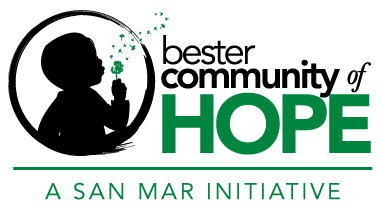  CYCLE 4: January 25th - March 4th, 2022 Students are limited to selecting ONE club per day and no more than TWO clubs per week. Check the box to the left to indicate your choice. 
.STUDENT NAME: _______________________________________________	            GRADE: ___________________PARENT SIGNATURE: _______________________________________________		DATE: ____________________SelectClub TitleFree ClubsDatesDaysSnack AttackKaaPow! Welcome to snack attack where students will learn to make healthy snack choices all while getting to enjoy and prepare snacks on their own. Grades K & 1 Limit: 15 studentsBeginJan. 31stEnd Feb. 28thMondayCreative MindsThe best art comes from thinking outside the box. Join other creative minds as they explore art in a whole new way. Students will imagine, create and explore various facets of art in this club.2nd Grade ONLY Limit: 10 studentsBeginJan. 31stEndFeb. 28thMondayBester Broadway BearsLights, Camera, Action! It's time to break a leg with the Bester Broadway Bears. If acting is your thing this is the club for you. Work with other Bester actors and actresses to put on an exciting performance. Grades 2, 3, 4 Limit: 10 studentsBeginJan. 31stEndFeb. 28thMondayS.P.A.R.K.Students will participate in a variety of sports and SPARK a connection to learning cooperation, culture, fitness, and living a healthy lifestyle.Grades 3, 4, 5 Limit: 20 studentsBeginJan. 25thEndMar. 1stTuesdayCrafting CornerCrafting with Ms. Alexis will reach a new level! Throughout this club students will learn to share their ideas and materials to create one-of-a-kind masterpieces. Grades K, 1, 2. Limit: 15 studentsBeginJan. 25thEndMar. 1stTuesdayUnique CreationsAre your creations as unique as you are? Let's find out! Create unique masterpieces with Mrs. Melissa. Students will imagine, create and explore various facets of art in this club.Grades 3, 4, 5. Limit 15 studentsBegin Jan. 26thEnd Mar. 2ndWednesdayBook WormsHave you been dreaming of learning about the library? Here’s your chance! Work with Ms. Talbert in the library as she takes a deep dive into reading, writing and exploring the depths of the library. Grades 2, 3, 4, 5 Limit 15 studentsBegin Jan. 26thEnd Mar. 2ndWednesdayHOOPERSIf you think you have skills this is the club to join. Calling all hoopers to grab your basketball and meet us on the court. Experience what it's like to be coached by one of the coolest b-ball coaches around.Grade 3, 4, 5 Limit 15 studentsBeginJan. 27thEndMar. 3rdThursdayS.P.A.R.K.Students will participate in a variety of sports and SPARK a connection to learning cooperation, culture, fitness, and living a healthy lifestyle.Grades 3, 4, 5 Limit: 15 studentsBeginJan. 27thEndMar. 3rdThursdayCapture the flag!Let’s Gooo! To join this club, you need to have basic knowledge in running, throwing and seeking. Capturing the opponent's flag is no easy task. Gear up for one epic game of capture the flag.Grades 3, 4, 5 Limit: 25 studentsBeginJan. 28thEndMar. 4thFriday